Рекомендации для сайта «Отзывы Окна»Правка Футера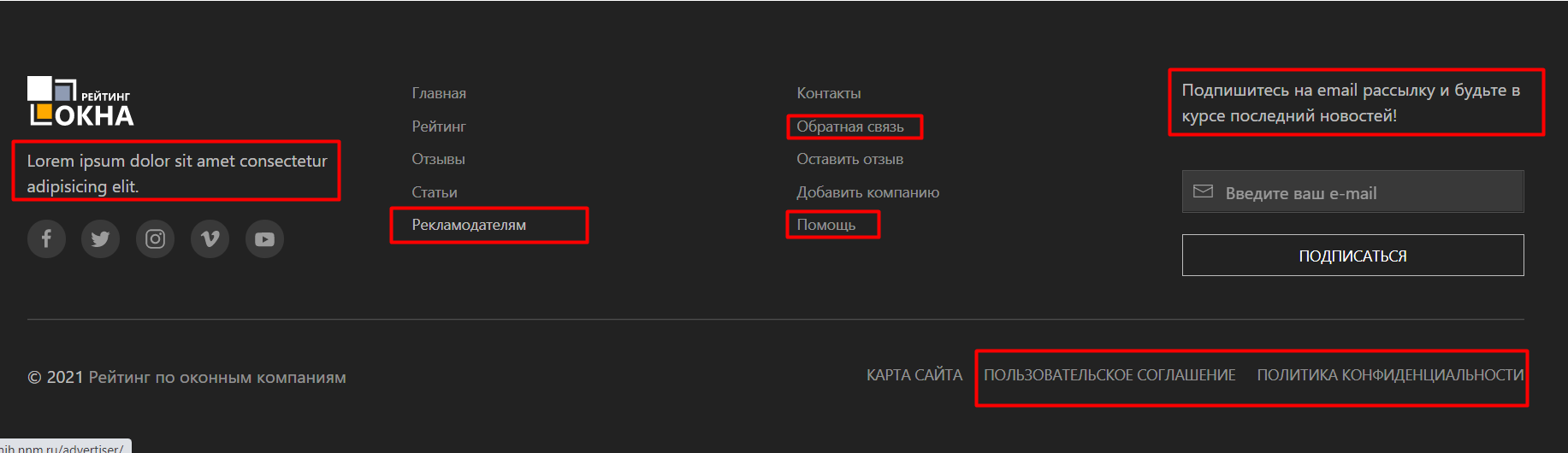 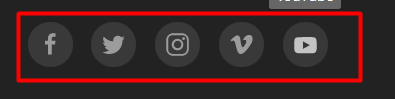 - Убрать «рыбный текст»- Текст «подпишитесь …» оформить тегом NOINDEX- Закрыть ссылки в NOFOLLOW: соц. Сети, обратная связь, помощь, рекламодателям, пользовательское соглашение, политика1.1. Добавить в Footer контактный E-mail для связи с администрацией сайта.Права Шапки сайта- Добавить в NOFOLLOW ссылки указанные на скриншоте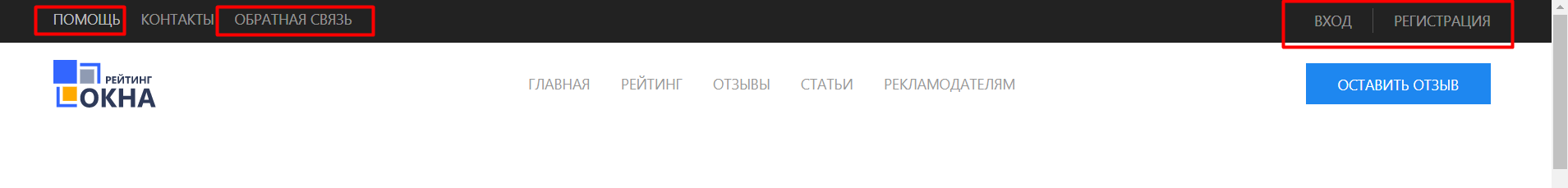 В форме «Заказать звонок» внести корректировки и закрыть указанные текст в NOINDEX , а ссылки в NOFOLLOW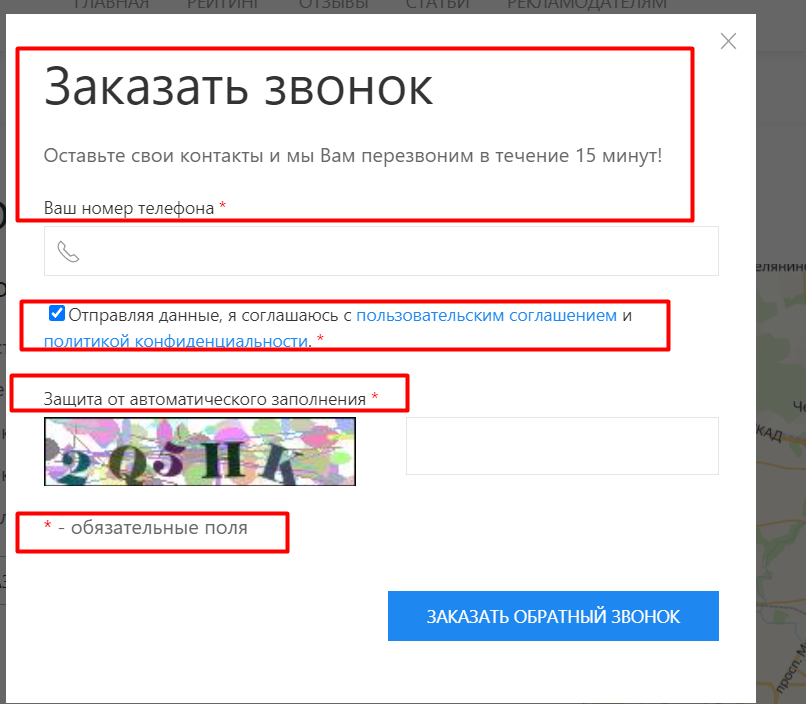 Правка отзыва о компанииДобавить:Рейтинг (звездочки)Достоинства и Недостатки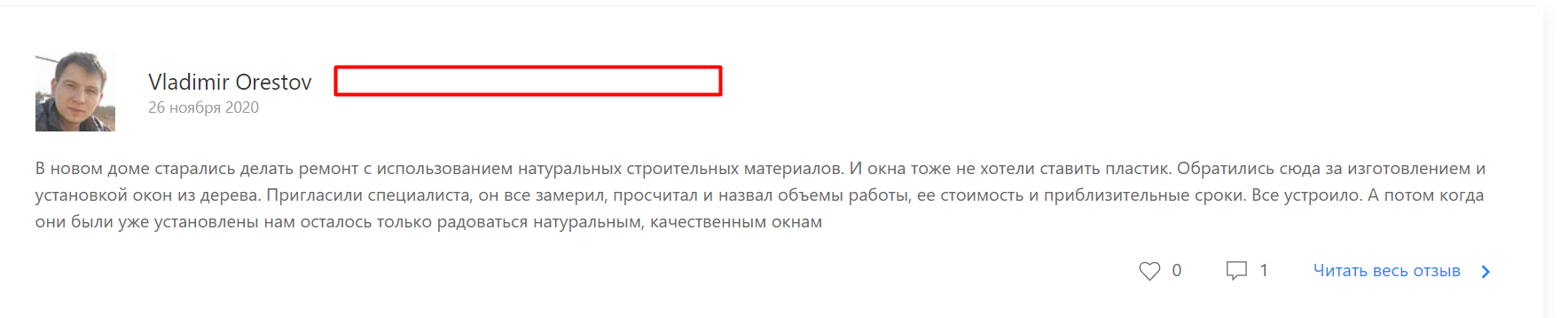 Правка карточки компанииНа первый экран добавить информацию о компании «Адрес и ссылку на сайт», все ссылки добавить NOFOLLOW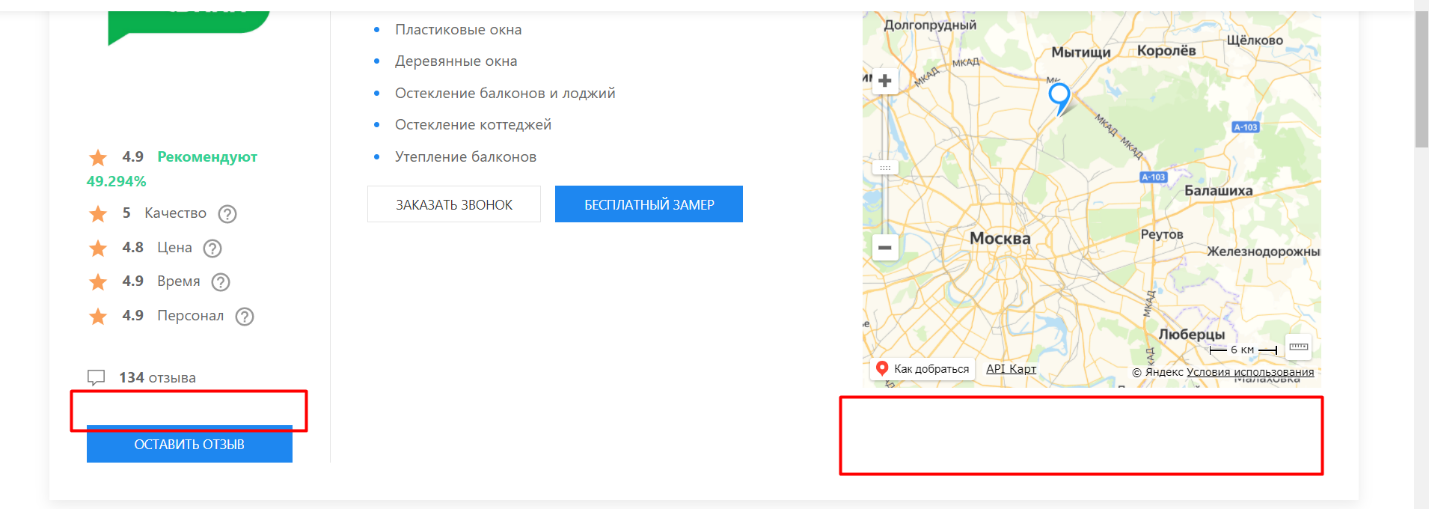  Правка заголовков H на карточках компаний- Заказать звонок и Бесплатный замер оформить стилями CSS , а не H1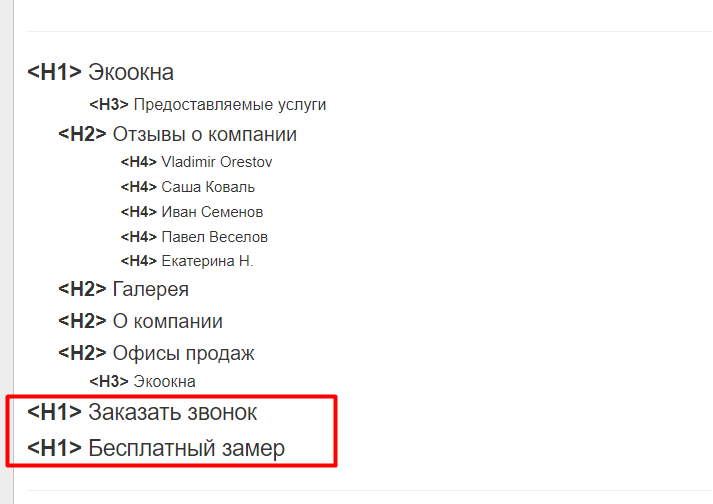 Заголовки H2 оформить по правилам:<h2> Отзывы о компании + {название компании}</h2><h2>О компании + {название компании}</h2><h2> Офисы продаж + {название компании}</h2>Микроразметка (рекомендуется использовать синтаксис JSON-LD)Оформить микроразметкой Schema.org  все контакты компаний (Organization)Оформить микроразметкой хлебные крошки Оформить микроразметкой шапку сайта, футер (WPFooter) и меню (SiteNavigationElement)Оформить микроразметку «О сайте»<header itemscope itemtype="http://schema.org/WPHeader">    <meta itemprop="headline" content="Рейтинг оконных компаний">    <meta itemprop="description" content="Рейтинг компаний по пластиковым окнам. Более 4000 отзывов о фирмах производителей окон"></header>Рекомендации по заголовкам Title и DescriptionДля карточек компаний:Title = Компания {H1} в Москве: более {кол-во отзывов} отзывов, рейтинг 2021 годаDescription = &#11088; &#11088; &#11088; &#11088; &#11088; Компания {H1}. Плюсы и Минусы оконной компании. Более {кол-во отзывов} отзывов. Информация о компании {H1}: адрес, телефон, график работы.Пример:  http://dev-mih.nnm.ru/company/ekookna/ Title = Компания Экоокна в Москве: более 134 отзывов, рейтинг 2021 годаDescription = &#11088; &#11088; &#11088; &#11088; &#11088; Компания Экоокна. Плюсы и Минусы оконной компании. Более 134 отзывов. Информация о компании Экоокна: адрес, телефон, график работы.Для отзывов:H1 = {имя} - отзыв о компании {название компании} Title = {H1} {дата}Description = {Title}. Достоинства и недостатки. Оставить отзыв о компании {название компании} г. Москва. Рейтинг оконных компаний 2021.Пример: http://dev-mih.nnm.ru/reviews/detail/1185/ H1 = Саша Коваль - отзыв о компании ЭкоокнаTitle = Саша Коваль - отзыв о компании Экоокна 25 ноября 2020Description = Саша Коваль - отзыв о компании Экоокна 25 ноября 2020. Достоинства и недостатки. Оставить отзыв о компании Экоокна г. Москва. Рейтинг оконных компаний 2021.Необходимо закрыть раздел http://dev-mih.nnm.ru/blog/ от индексации , контент весь неуникален, что может привести к некорректной индексации нового сайта.Правка заголовков по таблицеРеализовать карты сайта (хабовые страницы) htmlКарта Компаний - http://dev-mih.nnm.ru/sitemap/ (добавить все компании)Карта отзывов (http://dev-mih.nnm.ru/sitemap/otzyvy-o-kompaniyah/ (ссылку разместить из карты сайта)Реализовать карты сайта sitemap.xml – отдельно отзывы о компаниях.Создать разделы по направлениям:Добавить в меню ссылку «Направления» с выпадающим списком данных разделовДобавить страницы в футер отдельным списком «Направления»Добавить страницы в карту сайтаДобавить ссылки на данные страницы со страниц о компаниях в указанном блоке соответственно: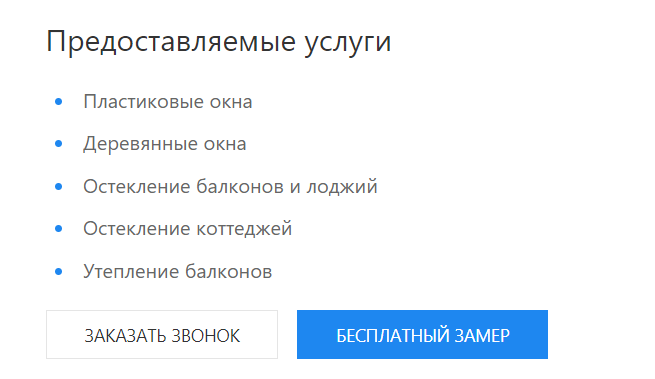 URLH1TitleDescriptionhttp://dev-mih.nnm.ru/reviews/Отзывы компаний по пластиковым окнам 2021Отзывы оконных компаний 2021, отзывы компаний по установке пластиковых окон&#11088; &#11088; &#11088; &#11088; &#11088; Отзывы оконных компаний 2021. Большой каталог отзывов +4000 отзывов. Данные 2021 года. Плюсы и минусы компаний.http://dev-mih.nnm.ru/company/Рейтинг компаний производителей окон 2021Рейтинг компаний по пластиковым окнам 2021 года. Оконные фирмы Москвы и Московской области&#11088; &#11088; &#11088; &#11088; &#11088; Рейтинг оконных компаний 2021 года Москвы и Подмосковья. Каталог отзывов о фирмах по окнам. Более 100 компаний.http://dev-mih.nnm.ru/Рейтинг и отзывы о компаниях по пластиковым окнамРейтинг и отзывы компаний по пластиковым окнам 2021 года: +4000 отзывов, +100 компанийНаправлениеH1TitleDescriptionПластиковые двериРейтинг компаний по пластиковым дверям 2021Рейтинг компаний по пластиковым дверям 2021 года, более 100 компаний Москвы&#11088; &#11088; &#11088; &#11088; &#11088; Рейтинг компаний по пластиковым дверям 2021. Большой каталог отзывов +4000 отзывов. Данные 2021 года. Плюсы и минусы компаний.Пластиковые окнаРейтинг компаний по пластиковым окнам 2021Рейтинг компаний по пластиковым окнам 2021 года, более 100 компаний Москвы&#11088; &#11088; &#11088; &#11088; &#11088; Рейтинг компаний по пластиковым окнам 2021. Большой каталог отзывов +4000 отзывов. Данные 2021 года. Плюсы и минусы компаний.Установка оконРейтинг компаний по установке пластиковых окон 2021Рейтинг компаний по установке пластиковых окон 2021 года, более 100 компаний Москвы&#11088; &#11088; &#11088; &#11088; &#11088; Рейтинг компаний по установке пластиковых окон 2021. Большой каталог отзывов +4000 отзывов. Данные 2021 года. Плюсы и минусы компаний.Деревянные окнаРейтинг компаний по деревянным окнам 2021Рейтинг компаний по деревянным окнам 2021 года, более 100 компаний Москвы&#11088; &#11088; &#11088; &#11088; &#11088; Рейтинг компаний по деревянным окнам 2021. Большой каталог отзывов +4000 отзывов. Данные 2021 года. Плюсы и минусы компаний.Остекление балконовРейтинг компаний по остеклению балконов 2021Рейтинг компаний по остеклению балконов 2021 года, более 100 компаний Москвы&#11088; &#11088; &#11088; &#11088; &#11088; Рейтинг компаний по остеклению балконов 2021. Большой каталог отзывов +4000 отзывов. Данные 2021 года. Плюсы и минусы компаний.Остекление коттеджейРейтинг компаний по остеклению коттеджей 2021Рейтинг оконных компаний по остеклению коттеджей 2021 года, более 100 компаний Москвы&#11088; &#11088; &#11088; &#11088; &#11088; Рейтинг компаний по остеклению коттеджей 2021. Большой каталог отзывов +4000 отзывов. Данные 2021 года. Плюсы и минусы компаний.